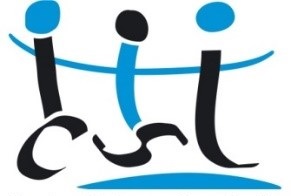 Espace d’accueil et de discussion pour FemmesChaque mercredi de 9h00 à 10h30Au Centre Suisses-Immigrés de SION077/ 269 82 14Av. de Tourbillon 34 Dates des rencontres de Pâques à juin 2024 : 10, 17, 24 avril / 01, 08, 15, 22, 29 mai / 05, 12 juin 